Время проведения: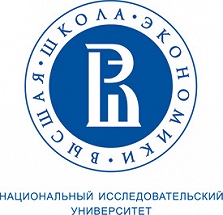 30 мая 2018 г., 14-00.Место проведения:НИУ ВШЭ – Нижний Новгород,ул. Большая Печерская, 25/12 ауд. 027Вопросы для обсуждения: 1. Экономический аспект справедливости.2. Социальное измерение справедливости.3. Справедливость в политике.4. Правовое и моральное понимание справедливости.5. Справедливость как культурный феномен.Докладчики и темы выступлений:1. Мазин Александр Леонидович – доктор экономических наук, профессор кафедры экономической теории РАНХиГС (Нижний Новгород) «Справедливость как социальный институт: роль в экономике, влияние на поведение контрагентов»;2. Фатенков Алексей Николаевич – доктор философских наук, профессор кафедры философии факультета социальных наук НГГУ им. Н.И. Лобачевского«Справедливость: между равенством и иерархией»;3. Лысов Виктор Иванович – старший преподаватель, Нижегородский институт управления Российской академии народного хозяйства и государственной службы«Политическое измерение "справедливости"»;4. Жмыриков Александр Николаевич – кандидат психологических наук, доцент, военный пенсионер, действительный член Международной академии психологических наук«Социально-психологическое содержание феномена "справедливость"»;5. Кочеров Сергей Николаевич – доктор философских наук, профессор кафедры социально-гуманитарных наук НИУ ВШЭ (Нижний Новгород)«Отличия понимания справедливости в западной и российской культуре».Программа экспертного семинара«Справедливость – как она есть и какой должна быть»
         30 мая 2018 г.